Na temelju članka 114. i 125. Zakona o odgoju i obrazovanju u osnovnoj i srednjoj školi (NN 87/08, 86/09, 92/10, 105/10, 90/11, 16/12, 86/12, 126/12, 152/14, 68/18, 98/19, 64/20), ravnateljica Osnovne škole bana Josipa Jelačića, Jelena Ivaci donosi sljedećuO D L U K Uo poništenju natječaja za radno mjesto učitelj/ica matematikePoništava se natječaj za radno mjesto učitelj/ica matematike, 1 izvršitelj na određeno, puno radno vrijeme, objavljen na oglasnoj ploči i mrežnim stranicama Hrvatskog Zavoda za zapošljavanje i Osnovne škole bana Josipa Jelačića od 17.2.2021. godineOva odluka bit će objavljena na oglasnoj ploči i mrežnim stranicima Hrvatskog Zavoda za zapošljavanje i Osnovne škole bana Josipa JelačićaOva Odluka stupa na snagu danom donošenja.Ravnateljica: Jelena IvaciOSNOVNA ŠKOLA BANA JOSIPA JELAČIĆAPodgradski odv. 1, 10090 ZagrebTel: 01/3491879, Fax: 01/3490664e-mail: ured@os-bana-jjelacica-zg.skole.hrKLASA:112-07/21-02/01URBROJ:251-183-21-04U Zagrebu, 5.3.2021.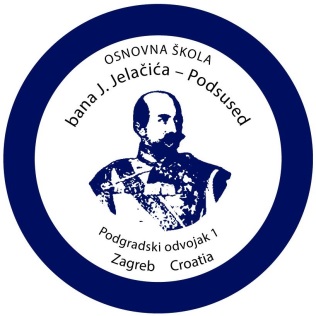 